Ms. Johnston’s ClassSchool Supply ListYou do not need to label items unless indicated.2 boxes of Crayola crayons 4 glue sticks 4 black dry erase markers 1 white short sleeved t-shirt **write name on tag in permanent marker1 tote bag (No book bags! PPS tote bags can be purchased at Orientation) **Make sure name is visible Classroom Wish List If you would like to donate any of the following supplies for our classroom, it would be greatly appreciated. 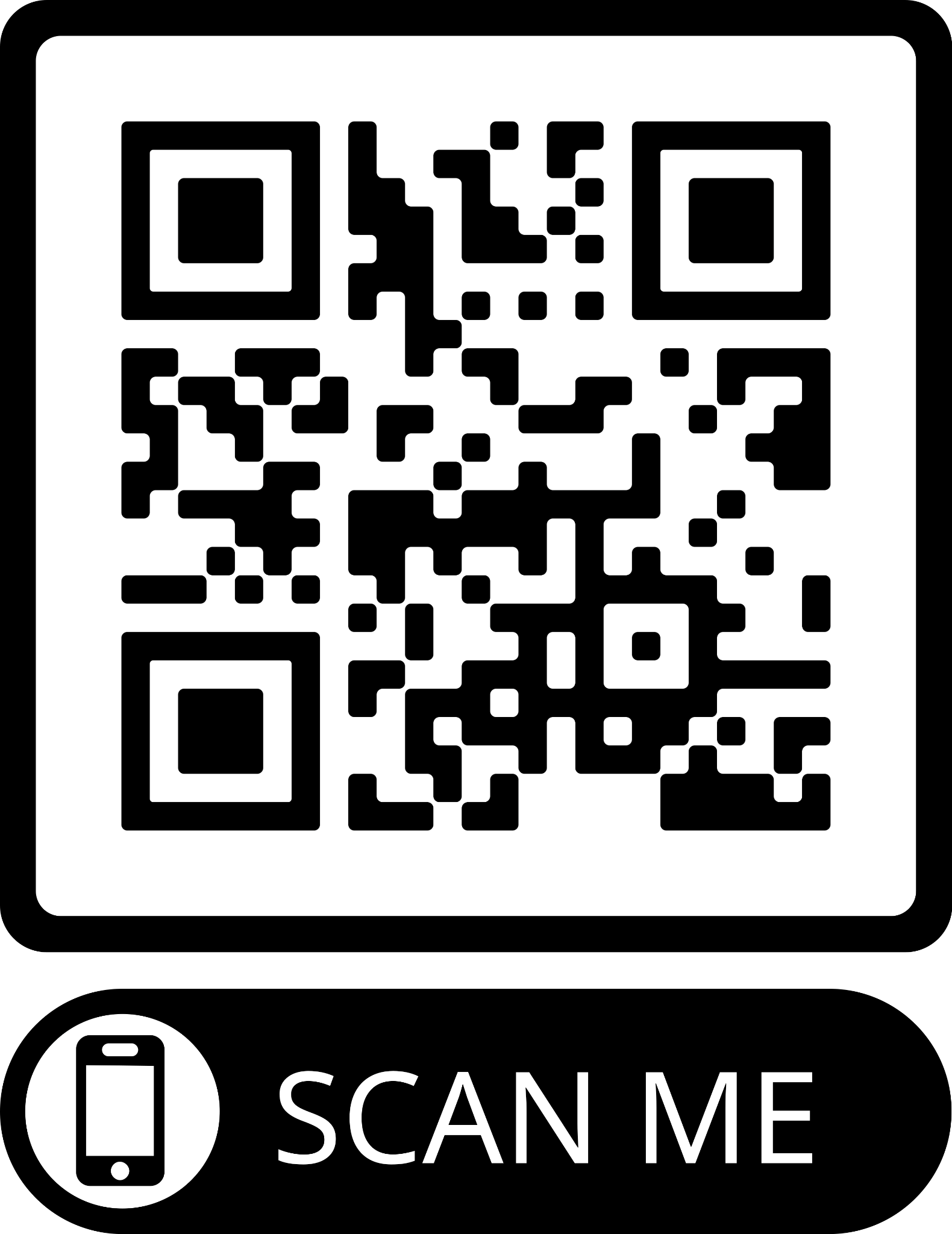 Hand sanitizer Band-aids (gender neutral) Paper platesSpoonsTissuesTiconderoga pencils Dum-Dum suckersLink to Amazon Wish List 